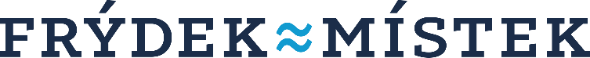 PROVOZ A VÝMĚNA KOTLŮDOTAZNÍKVe které obci/městě bydlíte?Pokud užíváte k vytápění kotel na pevná paliva, znáte jeho třídu? 1	 2	 3	 4	 5	 není stanoveno	 nevímPokud jste provozovatelem kotle na pevná paliva 1. nebo 2. třídy, víte o zákazu jeho používání od 1. září 2024? ANO	 NEKde jste se dozvěděli informaci o tom, že se blíží termín pro zákaz používání kotlů na pevná paliva 1. nebo 2. třídy? Vyberte z možností:	ze strany obce/města, krajského úřadu, Ministerstva životního prostředí,	ze sdělovacích prostředků,	jinde, uveďte kde:	Sdělte nám, jakou pomoc od státu/kraje/města/obce očekáváte, abyste svůj kotel nesplňující alespoň 3. třídu vyměnili do 31. srpna 2024.Pokud jste svůj kotel dosud nevyměnili, sdělíte nám důvod?Co by Vás motivovalo k výměně kotle?- zlepšení kvality ovzduší v mém okolí ANO	 NE- dotace nebo finanční příspěvek ze strany obce/města/kraje/státu ANO	 NE- vědomí vyvarovat se případným pokutám ze strany úřadů za nedodržení zákonných požadavků ANO	 NE- něco jiného? Uveďte konkrétně:Víte, že jako provozovatel kotle na pevná paliva máte zákonnou povinnost zajistit jednou za tři roky kontrolu technického stavu a provozu kotle? ANO		 NEDĚKUJEME VÁM ZA VYPLNĚNÍ DOTAZNÍKU.